  Załącznik nr 2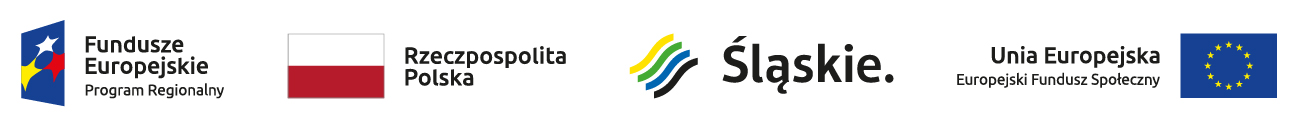 Oznaczenie sprawy: GCE.26.1.2021……………………………………………………………                                                Miejscowość, data          ……………………………………………………………………………………………Nazwa/imię i nazwisko Wykonawcy……………………………………………………………………………………………adres……………………………………………………………………………………………Oświadczenie o braku powiązań osobowych i kapitałowych w postępowaniu pn. „Zakup materiałów i narzędzi 
w ramach kursu obsługa i programowanie obrabiarek sterowanych numerycznie CNC”Ja/my niżej podpisany/-i …………………………………………………………………………………………………………………………………………………………………………………………Reprezentujący podmiot, którego nazwa wskazana jest jak w części nagłówkowej oświadczam/-my, że nie zachodzą żadne wzajemne powiązania kapitałowe lub osobowe pomiędzy Zamawiającym lub osobami upoważnionymi do zaciągania zobowiązań w imieniu Zamawiającego lub osobami wykonującymi w imieniu Zamawiającego czynności związane z przygotowaniem i prowadzeniem procedury wyboru a potencjalnym Wykonawcą polegające na:uczestnictwie w spółce jako wspólnik spółki cywilnej lub spół osobowej;posiadaniu udziałów lub co najmniej 10% akcji;pełnieniu funkcji członka organu nadzorczego lub zarządzającego, prokurenta, pełnomocnika;pozostawaniu w związku małżeńskim, w stosunku pokrewieństwa lub powinowactwa w linii prostej, pokrewieństwa lub powinowactwa w linii bocznej do drugiego stopnia lub stosunku przysposobienia, opieki lub kurateli.……………………………………………………………………………………………                                          podpis Wykonawcy